Занятие 18.          Седьмая Заповедь 	Заповеди об отношении человека к людям______________________________________________________________________________________________________________________________Не прелюбодействуй (не предавай любовь). Не кради. Не лжесвидетельствуй (не обманывай). Не желай ничего того, что есть у ближнего твоего (не завидуй).Седьмая Заповедь: ________________________________________________________________________________________________________________________________________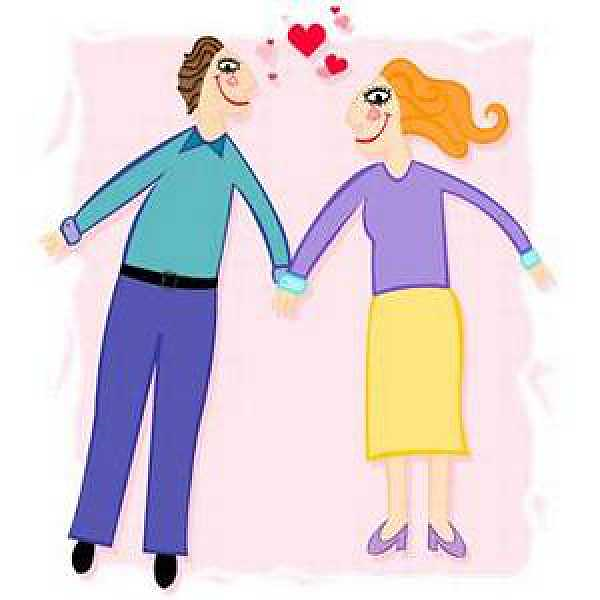 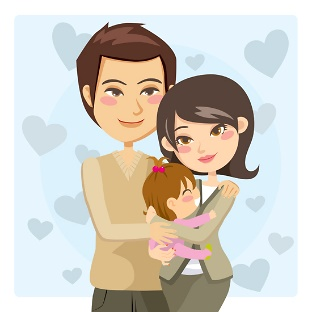 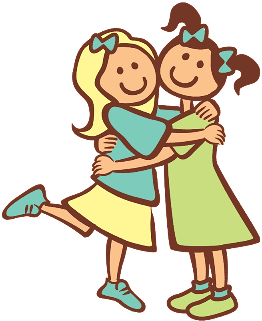 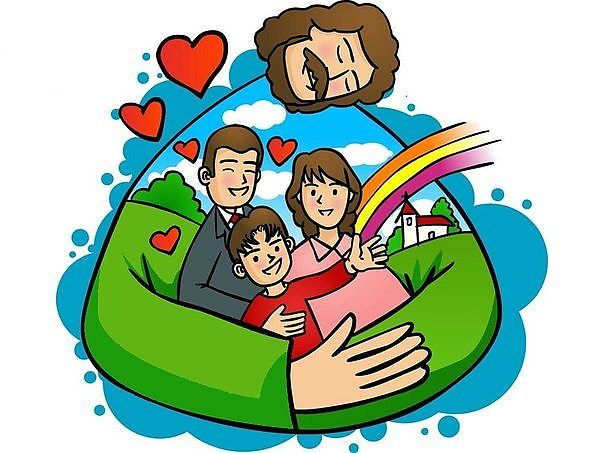 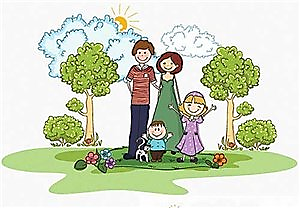 Д/з. Запомни Седьмую Заповедь. Смастери Цветок Любви.